                  Пятый созыв  	       Сорок девятое заседаниеОтчет о деятельности Контрольно-счетной палаты городского округа город Октябрьский Республики Башкортостан за 2023 годВ соответствии со статьей 19 Федерального закона от 07.02.2011 № 6-ФЗ «Об общих принципах организации и деятельности контрольно-счетных органов субъектов Российской Федерации, федеральных территорий и муниципальных образований», статьей 20 Положения о Контрольно-счетной палате городского округа город Октябрьский Республики Башкортостан, утвержденного решением Совета городского округа от 10.02.2022 №217, заслушав и обсудив отчет о деятельности Контрольно-счетной палаты городского округа город Октябрьский Республики Башкортостан за 2023 год, Совет городского округа город Октябрьский Республики Башкортостан Р Е Ш И Л:1. Отчет о деятельности Контрольно-счетной палаты городского округа город Октябрьский Республики Башкортостан за 2023 год принять к сведению (прилагается).2. Настоящее решение обнародовать в читальном зале архивного отдела администрации городского округа город Октябрьский Республики Башкортостан и разместить на официальном сайте городского округа город Октябрьский Республики Башкортостан www.oktadm.ru в сети Интернет.Председатель Советагородского округа                                                                              А.А. Имангуловг. Октябрьский28 марта 2024 года№ 517Приложение к решению Совета городского округа город Октябрьский Республики Башкортостан от «28» марта 2024 №517ОТЧЕТо деятельности Контрольно-счетной палаты городского округа город Октябрьский Республики Башкортостан за 2023 годОбщие положенияКонтрольно-счетная палата осуществляет свою деятельность в соответствии с Положением о Контрольно-счетной палате городского округа город Октябрьский Республики Башкортостан, входит в структуру органов местного самоуправления городского округа город Октябрьский Республики Башкортостан и подотчетна Совету городского округа город Октябрьский Республики Башкортостан.Отчет о деятельности Контрольно-счетной палаты городского округа город Октябрьский Республики Башкортостан (далее по тексту – отчет о деятельности Контрольно-счетной палаты) за 2023 год подготовлен во исполнение требований статьи 19 Федерального закона от 07.02.2011 № 6-ФЗ «Об общих принципах организации и деятельности контрольно-счетных органов субъектов Российской Федерации, федеральных территорий и муниципальных образований» (далее – Федеральный закон №6-ФЗ) и статьи 20 Положения о Контрольно-счетной палате.В соответствии с утвержденной структурой в количестве 2 штатных единиц деятельность Контрольно-счетной палаты в 2023 году обеспечивали председатель и аудитор, замещающие муниципальные должности. В целях повышения профессионализма и совершенствования контрольной и экспертно-аналитической деятельности в течение 2023 года проводилась организационная и методическая работа, осуществлялось взаимодействие с Советом контрольно-счетных органов Республики Башкортостан, Контрольно-счетной палатой Республики Башкортостан и с контрольно-счетными органами муниципальных образований Республики Башкортостан.В течение года в рамках обучающих мероприятий Союза муниципальных контрольно-счетных органов сотрудники Контрольно-счетной палаты неоднократно принимали участие в обучающих вебинарах по освещению актуальных тем внешнего контроля, организованных внешними экспертами в формате видеоконференции. Кроме этого председатель Контрольно-счетной палаты в отчетном году повысила свою квалификацию по программе дополнительного профессионального образования «Муниципальный бюджет и муниципальные финансы: изменения в законодательстве, особенности работы в новой экономической ситуации и подготовка к бюджету 2024 года». Деятельность Контрольно-счетной палаты в 2023 году осуществлялась на основе Плана работы Контрольно-счетной палаты городского округа город Октябрьский Республики Башкортостан на 2023 год, утвержденного распоряжением Контрольно-счетной палаты от 28.12.2022 №87 (в редакции распоряжения от 30.03.2023 №16), с применением 2 стандартов организации деятельности и 11 стандартов внешнего муниципального финансового контроля (далее – СВМФК), разработанных самостоятельно и утвержденных распоряжениями Контрольно-счетной палаты. На содержание Контрольно-счетной палаты в 2023 году направлено 5 138,9 тысяч рублей.В отчете о деятельности Контрольно-счетной палаты отражены результаты контрольной, экспертно-аналитической и иной деятельности Контрольно-счетной палаты по выполнению задач и реализации полномочий, определенных Бюджетным кодексом Российской Федерации, Федеральным законом от 06.10.2003 № 131-ФЗ «Об общих принципах организации местного самоуправления в Российской Федерации», Федеральным законом № 6-ФЗ, Уставом городского округа город Октябрьский Республики Башкортостан, Положением о Контрольно-счетной палате и иными муниципальными правовыми актами.Отчет о деятельности Контрольно-счетной палаты утвержден председателем Контрольно-счетной палаты 13 марта 2024 года.Основные итоги деятельности за отчетный годВ соответствии с Планом работы Контрольно-счетной палаты в 2023 году проведено всего 51 экспертно-аналитическое мероприятие, что на 11 мероприятий меньше показателя 2022 года, в том числе подготовлено 17 заключений на проекты решений Совета городского округа, 27 заключений на проекты постановлений администрации городского округа, 5 заключений на отчет об исполнении бюджета городского округа город Октябрьский Республики Башкортостан за 2022 год с проведением внешней проверки бюджетной отчетности главных администраторов бюджетных средств за 2022 год, за 1 квартал, 1-е полугодие и 9 месяцев 2023 года, и проведено 2 тематических экспертно-аналитических мероприятия. В 2023 году проведено 8 контрольных мероприятий со сроком завершения в отчетном году, что на 2 мероприятия больше аналогичного показателя 2022 года, начато 1 контрольное мероприятие со сроком завершения в январе 2024 года. В ходе осуществления в 2023 году внешнего муниципального финансового контроля выявлено 503 нарушения, что на 202 нарушения больше выявленных в 2022 году. Общая сумма выявленных в 2023 году нарушений составляет 78 041,1 тыс. рублей, нецелевого использования бюджетных средств не выявлено.В ходе контрольных и экспертно-аналитических мероприятий установлены следующие виды финансовых нарушений:нарушения при формировании и исполнении бюджетов – установлено 130 нарушений на сумму 10 238,0 тыс. рублей, что на 89 нарушений больше аналогичного показателя за прошлый год;нарушения ведения бухгалтерского учета, составления и представления отчетности – установлено 318 нарушений (увеличение на 96 нарушений по сравнению с данными 2022 года). Сумма нарушений по данной классификации в 2023 году составила 46 482,0 тыс. рублей;нарушения законодательства в сфере управления и распоряжения муниципальной собственностью в количестве 52 нарушений на общую сумму 21 307,9 тыс. рублей, то есть увеличение произошло на 25 фактов;нарушений при осуществлении муниципальных закупок не установлено;установлено 3 нарушения по классификации «иные» на сумму 13,2 тыс. рублей, что ниже уровня 2022 года на 8 нарушений.Предписания, протоколы об административном правонарушении в отношении должностных лиц не составлялись.Допущено неэффективное использование бюджетных средств городского округа город Октябрьский на сумму 4 073,3 тыс. рублей.Основные показатели деятельности Контрольно-счетной палаты представлены в приложении к Отчету.Результаты экспертно-аналитических мероприятийВ 2023 году в соответствии с Планом работы Контрольно-счетной палаты городского округа проведено 51 экспертно-аналитическое мероприятие и подготовлено 61 заключение, в том числе:1) осуществление внешней проверки годового отчета об исполнении бюджета городского округа город Октябрьский (подготовлено 8 заключений);2) оперативный анализ исполнения и контроля за организацией исполнения бюджета городского округа город Октябрьский (4 заключения);3) проведение экспертизы 17 проектов муниципальных правовых актов, в том числе в части, касающейся:Положения о бюджетном процессе в городском округе город Октябрьский Республики Башкортостан (1 заключение);расходных обязательств городского округа город Октябрьский Республики Башкортостан (1 заключение),изменения доходов местного бюджета (1 заключение),сферы управления и распоряжения муниципальной собственностью (11 заключений);формирования бюджета городского округа город Октябрьский Республики Башкортостан (3 заключения);4) проведение экспертизы проектов муниципальных программ, в том числе внесений изменений в муниципальные программы (27 заключений);   5) проведены анализ использования средств бюджета городского округа город Октябрьский Республики Башкортостан, направленных на исполнение судебных актов в 2021-2022 годах и анализ исполнения Прогнозного плана (программы) приватизации муниципального имущества городского округа город Октябрьский Республики Башкортостан на 2022 год (подготовлено 5 отчетов).Следует отметить, что в большинстве случаев, предложения, замечания и рекомендации, данные Контрольно-счетной палатой по итогам экспертиз, учтены при принятии правовых актов городского округа город Октябрьский Республики Башкортостан.Внешний муниципальный финансовый контроль, осуществляемый Контрольно-счетной палатой при формировании и исполнении бюджета городского округа город Октябрьский Республики Башкортостан, включает в себя экспертно-аналитические мероприятия, реализуемые в рамках:предварительного, оперативного и последующего контроля формирования и исполнения бюджета городского округа город Октябрьский Республики Башкортостан, включая анализ расходов, предусмотренных на реализацию национальных и региональных проектов и муниципальных программ городского округа город Октябрьский Республики Башкортостан;экспертиз муниципальных программ городского округа город Октябрьский Республики Башкортостан (далее – муниципальных программ).В рамках предварительного контроля Контрольно-счетной палатой, во исполнение требований законодательства, проведена экспертиза и подготовлено заключение на проект решения Совета городского округа город Октябрьский Республики Башкортостан «О бюджете на 2024 год и плановый период 2025 и 2026 годов».В заключении представлена общая характеристика проекта решения о бюджете; оценка соответствия внесенного проекта решения о бюджете сведениям и документам, являющимися основанием составления проекта бюджета; анализ макроэкономических показателей развития города, планируемого на 2024 - 2026 годы, оценка достоверности и полноты отражения доходов в доходной части бюджета; оценка запланированных бюджетных ассигнований на реализацию мероприятий муниципальных программ и непрограммных направлений деятельности в расходной части бюджета; распределение бюджетных ассигнований по разделам, подразделам, целевым статьям и видам расходов бюджета в составе ведомственной структуры расходов бюджета; оценка отдельных направлений расходов бюджета (публичные нормативные обязательства, дорожный фонд городского округа город Октябрьский, капитальные вложения в муниципальную собственность, межбюджетные трансферты и другие). Также в заключении отмечено, что проект бюджета остается социально ориентированным и составлен в соответствии с требованиями, установленными статьей 172 БК РФ, и в целом основывается на Указах Президента Российской Федерации от 7 мая 2018 года № 204 «О национальных целях и стратегических задачах развития Российской Федерации на период до 2024 года» и от 21.07.2020 года №474 «О национальных целях развития Российской Федерации на период до 2030 года», на Указе Главы Республики Башкортостан от 23 сентября 2019 года №УГ-310 «О стратегических направлениях социально-экономического развития Республики Башкортостан до 2024 года», на Послании Президента Российской Федерации Федеральному Собранию от 21 февраля 2023 года и на Послании Главы Республики Башкортостан Государственному Собранию – Курултаю Башкортостана от 15 декабря 2022 года, на основных направлениях бюджетной и налоговой политики городского округа город Октябрьский Республики Башкортостан на 2024 год и на плановый период 2025 и 2026 годов, на прогнозе социально - экономического развития городского округа город Октябрьский Республики Башкортостан на среднесрочный период 2024-2026 годов и муниципальных программах городского округа город Октябрьский Республики Башкортостан.Кроме того, в течение 2023 года в соответствии с пунктом 2 статьи 157, пунктом 1 статьи 265 БК РФ проведена экспертиза законности изменений, вносимых в бюджет городского округа город Октябрьский в ходе его исполнения, и подготовлено 2 заключения о внесении изменений в Решение Совета городского округа город Октябрьский Республики Башкортостан от  15.12.2022 № 341 «О бюджете городского округа город Октябрьский Республики Башкортостан на 2023 год и плановый период 2024 и 2025 годов». Вносимые изменения в Решение Совета носили объективный характер и были обусловлены: увеличением плана поступлений по налоговым и неналоговым доходам бюджета и объема безвозмездных поступлений в очередном 2023 году и плановом периоде 2024 и сокращением в плановом периоде 2025 года; увеличением объема расходов бюджета городского округа город Октябрьский на 2023 год и плановый период 2024 и сокращением на плановый период 2025 года; увеличением дефицита бюджета городского округа город Октябрьский на 2023 год; перераспределением источников внутреннего финансирования дефицита бюджета городского округа на 2023 год и на плановый период 2024 и 2025 годов между собственными и заемными источниками его покрытия; снижением верхнего предела муниципального внутреннего долга городского округа город Октябрьский; увеличением объема расходов Дорожного фонда городского округа город Октябрьский Республики Башкортостан на 2023 год.В 2023 году Контрольно-счетной палатой в рамках оперативного контроля и в целях реализации полномочий, определенных статьей 268.1. БК РФ и статьей 20 Положения о бюджетном процессе в городском округе город Октябрьский Республики Башкортостан, проведен оперативный анализ исполнения и контроля за организацией исполнения бюджета городского округа город Октябрьский за первый квартал, за первое полугодие и за девять месяцев 2023 года и подготовлены заключения. В заключениях Контрольно-счетной палаты отмечено, что отчеты об исполнении бюджета за первый квартал, первое полугодие и за девять месяцев 2023 года не противоречат действующему законодательству и муниципальным правовым актам городского округа город Октябрьский. На протяжении 9-ти месяцев 2023 года бюджет исполнялся с профицитом при утвержденном годовом дефиците, бюджетные назначения по доходам и расходам в целом исполнялись в пределах среднего значения. Но вместе с тем, при анализе расходов, предусмотренных на реализацию муниципальных программ, особое внимание уделено муниципальным программам, в которых складывался наименьший процент исполнения расходов от годовых назначений и особенно выделены критические моменты освоения бюджетных средств. Так, по итогам исполнения бюджета городского округа город Октябрьский за 9 месяцев 2023 года отмечено, что по 7 муниципальным программам из 18 расходы исполнены ниже среднего значения исполнения уточненных годовых назначений, то есть ниже 75%. По одной муниципальной программе финансирование расходов составило 0%.Среди экспертно-аналитических мероприятий, проведенных в 2023 году, особое место занимает проверка годового отчета об исполнении бюджета городского округа город Октябрьский Республики Башкортостан за 2022 год в рамках проведения последующего контроля, включающая в себя внешнюю проверку бюджетной отчетности главных администраторов бюджетных средств.На основании результатов внешней проверки годовой бюджетной отчетности 8 главных администраторов бюджетных средств за 2022 год проведена экспертиза отчета об исполнении бюджета городского округа город Октябрьский за 2022 год и подготовлено заключение для принятия решения Советом городского округа город Октябрьский. В заключении сделаны следующие выводы:          бюджетная отчетность за 2022 год составлена главными администраторами бюджетных средств в соответствии с требованиями Инструкции о порядке составления и представления годовой, квартальной и месячной отчетности об исполнении бюджетов бюджетной системы Российской Федерации, утвержденной приказом Министерства финансов Российской Федерации от 28 декабря 2010 года №191н, за исключением бюджетной отчетности одного учреждения;при выборочном сопоставлении форм отчётности 7 ГАБС путём сверки показателей представленной отчётности по установленным контрольным соотношениям расхождения не выявлены; установленные в ходе проведения проверки нарушения и недостатки у 7 главных администраторов бюджетных средств не повлияли на достоверность отчета об исполнении бюджета городского округа город Октябрьский за 2022 год.В соответствии с планом работы Контрольно-счетной палаты в 2023 году проведены экспертизы и подготовлены заключения на проекты 17 решений Совета городского округа, из них:на проекты решений Совета в сфере управления и распоряжения муниципальной собственностью подготовлено 11 заключений;на проекты решений об утверждении или уточнении бюджета городского округа город Октябрьский Республики Башкортостан подготовлено 3 заключения;на проекты решений, приводящих к изменению доходов местного бюджета, подготовлено 1 заключение;на проекты решений в части, касающейся расходных обязательств местного бюджета, подготовлено 1 заключение и 1 заключение подготовлено на проект решения Совета о внесении изменений в Положение о бюджетном процессе. Проекты решений Совета городского округа город Октябрьский «О внесении изменений в Перечень муниципального имущества, предназначенного для передачи во владение и (или) пользование субъектам малого и среднего предпринимательства и организациям, образующим инфраструктуру поддержки субъектов малого и среднего предпринимательства, утвержденный решением Совета городского округа город Октябрьский Республики Башкортостан от 29.01.2009 № 131», «О внесении изменений в Прогнозный план (программу) приватизации муниципального имущества городского округа город Октябрьский Республики Башкортостан на 2023 год», «Об утверждении Прогнозного плана (программы) приватизации муниципального имущества городского округа город Октябрьский Республики Башкортостан на 2024-2026 годы» рассмотрены на соответствие условий распоряжения и управления муниципальной собственностью требованиям законодательства.Учитывая, что 99,5 % расходов бюджета городского округа город Октябрьский Республики Башкортостан осуществляется в рамках программно-целевого финансирования, Контрольно-счетной палатой в ходе оперативного анализа и последующего контроля исполнения бюджета городского округа город Октябрьский особое внимание уделяется вопросам анализа формирования, а также контроля за ходом реализации муниципальных программ.В рамках осуществления бюджетных полномочий в соответствии со статьей 157 БК РФ и статьей 11 Положения о КСП в 2023 году Контрольно-счетной палатой по результатам экспертиз проектов муниципальных программ и изменений в действующие муниципальные программы, подготовлено 27 экспертных заключений, при этом в заключениях Контрольно-счетная палата неоднократно указывала на следующие замечания:частичное отсутствие согласованности целевых индикаторов и показателей проектов муниципальных программ и показателей документов стратегического планирования;несоответствие проектов муниципальных программ Порядку разработки, реализации и оценки эффективности муниципальных программ городского округа город Октябрьский Республики Башкортостан, утвержденному постановлением администрации городского округа город Октябрьский от 25.11.2021 №3630 и (или) объема финансирования муниципальной программы объему, утвержденному решением Совета городского округа о бюджете на очередной финансовый год и плановый период.Выявленные замечания и недостатки учтены ответственными исполнителями муниципальных программ, что способствует актуализации муниципальных программ в соответствии с требованиями действующих нормативных документов. Результаты контрольных мероприятийВ 2023 году Контрольно-счетной палатой проведено 8 контрольных мероприятий, из которых 1 мероприятие переходящее с 2022 года, при этом проверками охвачено 4 муниципальных бюджетных учреждения, 2 органа местного самоуправления и 2 муниципальных унитарных предприятия. Одно контрольное мероприятие, предусмотренное планом и начатое в декабре 2023 года, завершено в январе 2024 года. Основным направлением контрольной деятельности Контрольно-счетной палаты в 2023 году является контроль законности, результативности и экономности использования средств бюджета городского округа город Октябрьский.По результатам проведения всех контрольных мероприятий составлены акты проверок и отчеты о результатах проверок. Ежеквартальная информация о результатах контрольных мероприятий направлена главе администрации городского округа и председателю Совета городского округа.В начале 2023 года завершилось контрольное мероприятие, начатое в декабре 2022 года по обращению гражданина, по проверке законности начисления заработной платы в должности настройщика пианино и роялей в Муниципальном бюджетном учреждении дополнительного образования «Детская школа искусств №2» городского округа город Октябрьский Республики Башкортостан» (далее – МБУ ДО «ДШИ №2»).По результатам контрольного мероприятия, выявившего 4 нарушения при формировании и исполнении бюджетов без суммовых значений, гражданину направлен ответ на обращение, в адрес МБУ ДО «ДШИ №2» направлено информационное письмо.	По результатам контрольного мероприятия «Проверка выполнения полномочий в сфере рекламы и администрирования неналоговых доходов бюджета от установки и эксплуатации рекламных конструкций Отделом архитектуры и градостроительства администрации городского округа город Октябрьский Республики Башкортостан за 2022 год», установлено 52 факта нарушения при формировании и исполнении бюджетов на общую сумму 547,4 тыс. рублей и 2 факта нарушения требований, предъявляемых к правилам ведения бюджетного учета, на общую сумму 231,1 тыс. рублей. Кроме того, по итогам проверки выявлено 2 факта неэффективного использования государственных средств на сумму 4,7 тыс. рублей. По итогам проверки законности, результативности и целевого использования субсидий, выделенных из бюджета городского округа город Октябрьский МБДОУ Детский сад №22 «Журавленок» городского округа город Октябрьский Республики Башкортостан в 2021-2022 гг. (с элементами аудита в сфере закупок), установлено 24 факта нарушений при формировании и исполнении бюджетов на общую сумму 8 202,2 тыс. рублей, 133 факта нарушения требований, предъявляемых к правилам ведения бухгалтерского учета и учетной политики учреждения на общую сумму 3 003,3 тыс. рублей, 3 факта иных нарушений, приведших к  неправомерным расходам бюджета городского округа на общую сумму 13,2 тыс. рублей. Кроме того, в ходе проверки установлено 11 фактов нарушения в сфере управления и распоряжения государственной (муниципальной) собственностью на общую сумму 2637,3 тыс. рублей.По итогам проверки законности, результативности и целевого использования субсидий, выделенных из бюджета городского округа город Октябрьский МБУ «Октябрьский историко-краеведческий музей имени Анисима Павловича Шокурова» городского округа город Октябрьский Республики Башкортостан в 2021-2022 гг. (с элементами аудита в сфере закупок) установлено 18 фактов нарушения при формировании и исполнении бюджетов на общую сумму 1093,9 тыс. рублей, 8 фактов нарушения требований, предъявляемых к правилам ведения бухгалтерского учета и учетной политики учреждения, на общую сумму 63,8 тыс. рублей.По результатам контрольного мероприятия «Проверка законности, результативности и целевого использования субсидий, выделенных из бюджета городского округа город Октябрьский МБОУ «Средняя общеобразовательная школа №9» городского округа город Октябрьский Республики Башкортостан в 2021-2022 гг. (с элементами аудита закупок)» установлено 12 фактов нарушений при формировании и исполнении бюджетов на общую сумму 34,1 тыс. рублей, 65 фактов  нарушения требований, предъявляемых к правилам ведения бухгалтерского учета, в том числе и учетной политики учреждения, на общую сумму 1 920,3 тыс. рублей и 1 нарушение в сфере управления и распоряжения государственной (муниципальной) собственностью на общую сумму 211,0 тыс. рублей. По итогам проверки законности и эффективности использования бюджетных средств, направленных на реализацию мероприятий регионального проекта «Формирование комфортной городской среды» национального проекта «Жилье и городская среда» в 2022 г., объектом которого  являлась Администрация городского округа город Октябрьский,  установлено 3 факта нарушения требований, предъявляемых к правилам ведения бюджетного учета без суммового показателя. По итогам проверки законности и обоснованности формирования прибыли за 2021-2022 годы и текущий период 2023 года, эффективности владения, пользования и распоряжения имуществом городского округа Октябрьский Республики Башкортостан, переданным Муниципальному унитарному предприятию Комбинат школьного питания городского округа город Октябрьский Республики Башкортостан установлено 8 фактов нарушений при формировании и исполнении бюджетов на общую сумму 348,7 тыс. рублей, 41 факт нарушения требований, предъявляемых к правилам ведения бухгалтерского учета на общую сумму 19 817,2 тыс. рублей и 29 фактов нарушения в сфере управления и распоряжения государственной (муниципальной) собственностью на общую сумму 20 867,1 тыс. рублей. Кроме того, проверкой выявлено 3 факта неэффективного использования государственных средств на общую сумму 700,6 тыс. рублей.Следует отметить, что муниципальным предприятием в ходе проверки устранено 4 нарушения на сумму 1 095,8 тыс. рублей.По результатам контрольного мероприятия «Проверка законности и обоснованности формирования прибыли за 2020 и 2021 годы, эффективности владения, пользования и распоряжения имуществом городского округа город Октябрьский Республики Башкортостан, переданным Муниципальному унитарному предприятию Спортивно-оздоровительный комплекс «Спартак» городского округа город Октябрьский Республики Башкортостан» выявлено 90 фактов нарушений на общую сумму 21 458,5 тыс. рублей, из них 9 фактов нарушений при формировании и исполнении бюджетов на общую сумму 11,7 тыс. рублей, 66 фактов нарушения требований, предъявляемых к правилам ведения бухгалтерского учета, на общую сумму 21 446,3 тыс. рублей и 15 фактов нарушения в сфере управления и распоряжения государственной (муниципальной) собственностью на общую сумму 0,5 тыс. рублей Помимо этого, в МУП СОК «Спартак» установлено 3 факта неэффективного использования государственных средств на общую сумму 55,3 тыс. рублей.В ноябре 2023 года согласно Плану работы Контрольно-счетной палаты начато контрольное мероприятие, организованное в рамках последующего контроля мероприятий по устранению нарушений, выявленных по итогам контрольного мероприятия 2022 года с целью проверки эффективности использования муниципального имущества, находящегося в оперативном управлении МБОУ «Средняя общеобразовательная школа №20» городского округа город Октябрьский Республики Башкортостан, в 2022 году и истекшем периоде 2023 года.В связи с выявлением многочисленных нарушений в сфере управления и распоряжения муниципальной собственностью проведение контрольного мероприятия было продлено со сроком завершения в январе 2024 года. По итогам контрольных мероприятий с целью принятия мер по устранению выявленных нарушений и недостатков, предотвращению нанесения материального ущерба городскому округу город Октябрьский, а также привлечению к ответственности виновных должностных лиц руководителям проверяемых учреждений направлено 7 представлений, в органы местного самоуправления направлено 10 информационных писем. Объектами проверок приняты меры и в установленный срок предоставлены в Контрольно-счетную палату сведения об устранении нарушений, недостатков и исполнению рекомендаций Контрольно-счетной палаты, при этом обеспечено устранение нарушений на общую сумму 15 915,2 тыс. рублей. Снято с контроля 6 представлений, одно представление по устранению нарушений, выявленных при проверке в МУП СОК «Спартак» находится на контроле.Наличие многочисленных нарушений, допускаемых при расходовании средств, говорит о недостатках системы управления и контроля.Результаты методологической и иной деятельностиДля целей методологического обеспечения деятельности Контрольно-счетной палаты при осуществлении внешнего муниципального финансового контроля утверждены и действуют 2 стандарта организации деятельности и 11 стандартов внешнего муниципального финансового контроля (далее – СВМФК), разработанных с учетом Общих требований к стандартам внешнего государственного и муниципального аудита (контроля) для проведения контрольных и экспертно-аналитических мероприятий контрольно-счетными органами субъектов Российской Федерации и муниципальных образований, утвержденных постановлением Коллегии Счетной палаты РФ от 29.03.2022 № 2ПК. Также в 2023 году Контрольной-счетной палатой осуществлялось: взаимодействие с надзорными органами по вопросам, касающимся контрольных и экспертно-аналитических мероприятий. Председатель Контрольно-счетной палаты на основании письма прокуратуры города Октябрьский провела анализ причин образовавшейся задолженности у администрации городского округа в связи с неоплатой муниципального контракта от 01.07.2022 №42 по акту приемки от 30.09.2023, заключенного на проведение строительного контроля за выполнением строительно-монтажных работ по строительству объекта «Улицы в жилой застройке микрорайона №33» в рамках регионального проекта «Жилье Республики Башкортостан национального проекта «Жилье и городская среда».взаимодействие с Контрольно-счетной палатой Республики Башкортостан. В течение года по запросу Контрольно-счетной палаты Республики Башкортостан предоставлялась информация о результатах проведенных контрольных мероприятий по вопросу реализации национальных проектов. Также Контрольно-счетная палата неоднократно принимала участие в расширенных заседаниях Совета контрольно-счетных органов Республики Башкортостан.В целях реализации Федерального закона от 09.02.2009 № 8-ФЗ «Об обеспечении доступа к информации о деятельности государственных органов местного самоуправления», Федерального закона № 6-ФЗ, статьи 20 Положения о КСП на официальном сайте городского округа город Октябрьский в разделе «Контрольно-счетная палата» размещена информация о деятельности Контрольно-счетной палаты, публикуются Планы работы и стандарты внешнего муниципального финансового контроля. План работы Контрольно-счетной палаты за 2023 год выполнен в полном объеме. Полномочия в сфере осуществления внешнего муниципального финансового контроля, возложенные на Контрольно-счетную палату, выполнены. В процессе реализации задач Контрольно-счетная палата осуществляла экспертно-аналитическую, контрольную, информационную и иную деятельность, обеспечивая единую систему контроля за принятием и исполнением бюджета городского округа, использованием муниципального имущества.Планом работы на 2024 год предусмотрена реализация целей и задач, возложенных на нее действующим законодательством Российской Федерации и муниципальными правовыми актами городского округа город Октябрьский Республики Башкортостан. В числе основных задач, как и в предыдущие годы, остается контроль за формированием бюджета городского округа город Октябрьский Республики Башкортостан, последующий контроль за его исполнением, проведение внешней проверки бюджетной отчетности главных администраторов бюджетных средств, совершенствование организации, планирования и проведения контрольных и экспертно-аналитических мероприятий, повышение эффективности внешнего муниципального финансового контроля, качества контрольных и экспертно-аналитических мероприятий. Приоритетными направлениями деятельности Контрольно-счетной палаты является работа по профилактике и предупреждению нарушений действующего законодательства при расходовании бюджетных средств и управлении муниципальной собственностью, а также исключению нецелевого расходования бюджетных средств.Основные показатели деятельности Контрольно-счетной палаты городского округа город Октябрьский Республики Башкортостан за 2023 годБашҠортостан  республиКаhыОКТЯБРЬСКИЙ ҠАЛАhЫҠала  округы Советы452620,  Октябрьский ҡалаhы, Чапаев урамы, 23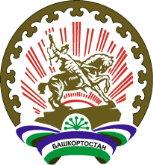 Республика  БашкортостанСОВЕТ ГОРОДСКОГО ОКРУГАГОРОД ОКТЯБРЬСКИЙ452620, город Октябрьский, улица Чапаева, 23ҠарарРешениеПриложение к Отчету о деятельности Контрольно-счетной палаты городского округа город Октябрьский Республики Башкортостан за 2023 год№ п/пНаименование показателяЕд. измер.Значение показателяЗначение показателяЗначение показателяОтклонение                       + увеличение / - снижение              Отклонение                       + увеличение / - снижение              № п/пНаименование показателяЕд. измер.2022 год2023 год1.Проведено контрольных и экспертно-аналитических мероприятий всего, из них:ед.1415111.1.контрольных мероприятийед.68221.2.экспертно-аналитических мероприятий (за исключением экспертиз проектов законодательных и иных нормативных правовых актов)ед.87-1-12.Количество проведенных экспертиз проектов законодательных и иных нормативных правовых актовед.5444-10-103.Количество объектов проведенных контрольных и экспертно-аналитических мероприятий, всего, из них:ед.142511113.1.объектов контрольных мероприятийед.68223.2.объектов экспертно-аналитических мероприятийед.817994.Проведено контрольных и экспертно-аналитических мероприятий по поручениям, предложениям, запросам и обращениям всего, из них на основании:ед.11004.1.поручений представительного органа ед.00004.2.предложений и запросов главы администрации городского округаед.00004.3.обращений органов прокуратуры и иных правоохранительных органов ед.00004.4.обращений гражданед.11005.Проведено совместных и параллельных контрольных и экспертно-аналитических мероприятий всего, из них:ед.00005.1.с Контрольно-счетной палатой Республики Башкортостан  ед.00005.2.с муниципальными контрольно-счетными органами ед.00006.Всего выявлено нарушений в ходе осуществления внешнего государственного финансового контроля, из них:тыс. руб.177 147,678 041,1-99 106,5-99 106,56.Всего выявлено нарушений в ходе осуществления внешнего государственного финансового контроля, из них:сл.3015032022026.1.нарушения при формировании и исполнении бюджетовтыс. руб.7 402,310 238,02 835,72 835,76.1.нарушения при формировании и исполнении бюджетовсл.4113089896.2.нарушения ведения бухгалтерского учета, составления и представления бухгалтерской (финансовой) отчетноститыс. руб.169 698,046 482,0-123 216,0-123 216,06.2.нарушения ведения бухгалтерского учета, составления и представления бухгалтерской (финансовой) отчетностисл.22231896966.3.нарушения в сфере управления и распоряжения государственной (муниципальной) собственностьютыс. руб.0,021 307,921 307,921 307,96.3.нарушения в сфере управления и распоряжения государственной (муниципальной) собственностьюсл.275225256.4.нарушения при осуществлении государственных (муниципальных) закупок и закупок отдельными видами юридических лицтыс. руб.00006.4.нарушения при осуществлении государственных (муниципальных) закупок и закупок отдельными видами юридических лицсл.00006.5.иные нарушениятыс. руб.47,313,2-34,1-34,16.5.иные нарушениясл.113-8-86.6.нецелевое использование бюджетных средствтыс. руб.00006.6.нецелевое использование бюджетных средствсл.00007.Выявлено неэффективное использование государственных средств тыс. руб.35,44 073,34 037,94 037,98.Устранено выявленных нарушений, в том числе:тыс. руб.4 910,715 915,211 004,58.1.обеспечен возврат средств в бюджеты всех уровней бюджетной системы тыс. руб.0009.Направлено представлений всего, в том числе:ед.6719.1.количество представлений, выполненных в установленные срокиед.5619.2.количество представлений, сроки выполнения которых не наступилиед.1109.3.количество представлений, не выполненных и выполненных не полностью ед.00010.Направлено предписаний всего, в том числе:ед.00010.1.количество предписаний, выполненных в установленные срокиед.00010.2.количество предписаний, сроки выполнения которых не наступилиед.00010.3.количество предписаний, не выполненных и выполненных не полностью ед.00011.Направлено информационных писем в органы местного самоуправления муниципального образованияед.310712.Количество материалов, направленных в ходе и по результатам проведения контрольных мероприятий в органы прокуратуры и иные правоохранительные органы, по результатам рассмотрения которых в том числе:ед.00012.1принято решений о возбуждении уголовного делаед.00012.2принято решений об отказе в  возбуждении уголовного делаед.00012.3принято решений о прекращении уголовного делаед.00012.4возбуждено дел об административных правонарушенияхед.00012.5внесено протестов, представлений, постановлений и предостережений по фактам нарушений законаед.00013.Возбуждено дел об административных правонарушениях всего, из нихед.00013.1количество дел по административным правонарушениям, по которым судебными органами вынесены постановления по делу об административном правонарушении с назначением административного наказанияед.00013.Возбуждено дел об административных правонарушениях по обращениям контрольно-счетного органа, направленным в уполномоченные органыед.00014.Привлечено должностных лиц к административной ответственности по делам об административных правонарушенияхед.00015.Привлечено лиц к дисциплинарной ответственностиед.30-3